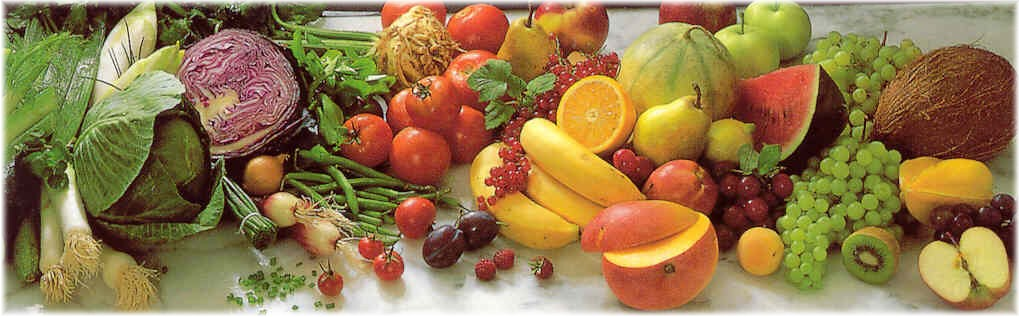 Jídelní lístek 4.4.2022 – 10.4.2022Pondělí 4.4.2022		Polévka: RagůMasové nudličky, rýžeZapečené šunkofleky, oblohaÚterý 5.4.2022 		Polévka: DrožďováMaďarský guláš, houskový knedlíkČočka na kyselo, vejce, oblohaStředa 6.4.2022		Polévka: Vývar s těstovinouSmažená mořská štika, brambory, okurkaBoloňské špagetyČtvrtek 7.4.2022  		Polévka: BrokolicováVepřové na hořčici, těstovinyMasové rizoto, oblohaPátek 8.4.2022 		Polévka: BoršťDukátové buchtičky se šodóVepřový řízek, brambory, okurkaSobota 9.4.2022		Polévka: Česnečka s bramboryVepřové na kmíně, zelí, br. špalíčkyNeděle 10.4.2022		Polévka: Hovězí vývar s nudlemi1) Plněný paprikový lusk v rajské omáčce, housk. knedlík